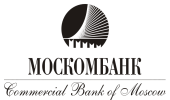 АНКЕТА ФИЗИЧЕСКОГО ЛИЦА«Знай своего клиента», часть 2.2Я, нижеподписавшийся для целей принятия решения об открытии банковского счета, проведении банковских операций и сделок, в соответствии с требованиями законодательства Российской Федерации, Банка России, внутренних регламентов АО «МОСКОМБАНК», политики «Знай своего клиента» в дополнение к части 1 Анкеты физического лица сообщаю следующую достоверную информацию о физическом лице, которое имеет возможность контролировать мои действия при принятии решения об открытии счета, совершении банковских операций и сделок.Сведения о бенефициарном владельце:Копию документа удостоверяющего личность бенефициарного владельца прилагаю.Сведения о физическом лицеСведения о физическом лицеФамилия, имя, отчество (при наличии)Дата и место рожденияФамилия, имя и отчество (при наличии) Дата и место рожденияГражданствоТип документа, удостоверяющего личность, серия, номер, кем выдан, когда, код подразделения (если имеется)Адрес места жительства (регистрации) или места пребыванияКонтактные телефоны, электронная почта ИНН (при наличии)СНИЛС (при наличии)ПодписьПодписьПодписьПодписьПодписьПодписьПодписьПодписьПодписьПодписьПодпись подпись подпись подпись подпись подпись подпись подпись подпись подпись подпись подписьфамилия, имя, отчество (полностью)20